              от 28 мая 2015 года     Направляю Вам повестку 75-го заседания Собрания депутатов Карталинского муниципального района, которое состоится 28 мая  2015 года в 11-00 часов местного времени. Прошу не планировать командировки и другие мероприятия в этот день:О выполнении за 2014 год муниципальной программы «Профилактика преступлений и иных правонарушений в Карталинском районе на 2013-2015 годы» (Г.А.Клюшина).О выполнении за 2014 год муниципальной программы  и 1 квартал 2015 года «Развитие физической культуры и спорта в Карталинском муниципальном районе на 2012-2014 годы» (Г.А.Клюшина).О готовности  агропромышленного комплекса района к весенне-полевым работам (О.В. Германов).О передаче осуществления части полномочий по решению вопросов местного значения Карталинского муниципального района сельским поселениям, входящим в состав муниципального района  (В.П.Басарыгин).Отчёт о работе  за 2014 год и 1 квартал 2015 года Управления по имущественной, земельной политике и координации деятельности в сфере государственных и муниципальных услуг Карталинского муниципального района (Е.С.Селезнёва).Отчет о результатах финансово–хозяйственной деятельности муниципальных унитарных предприятий за 2014 год (Е.С.Селезнёва).О внесении изменений и дополнений в Решение Собрания депутатов Карталинского муниципального района от 25 декабря 2014 года №774 «О бюджете Карталинского муниципального района на 2015 год и плановый период 2016-2017 годов» (Д.К.Ишмухамедова).Об исполнении бюджета Карталинского муниципального района за 2014 год (Д.К.Ишмухамедова, Г.Г.Синтяева).О внесении изменений в Положение «О бюджетном процессе в Карталинском муниципальном районе» (Д. К. Ишмухамедова).О присуждении  премии Собрания депутатов Карталинского муниципального района  работникам социальной защиты населения (Е.И.Горбачёва).О присуждении  премии Собрания депутатов Карталинского муниципального района  работникам здравоохранения (Е.И.Горбачёва).О выполнении  за 2014 год муниципальной программы «Предупреждение и борьба с социально значимыми заболеваниями на 2013–2014 годы»  по разделу  «Туберкулёз», по разделу «Вакцинопрофилактика» (А.А.Никулин).Об организации питания учащихся в образовательных учреждениях Карталинского муниципального района (Н.А.Шалашова).О внесении изменений в решение Собрания депутатов Карталинского муниципального района от 21 февраля 2006 года №18 «О Положении «О владении, пользовании и распоряжении муниципальным имуществом Карталинского муниципального района и о порядке создания, реорганизации и ликвидации муниципальных предприятий и учреждений» (Е.С.Селезнёва).О перечне движимого имущества, находящегося в  государственной собственности Челябинской  области, передаваемого в собственность Карталинского муниципального района (Е.С.Селезнёва).Разное.Председатель Собрания депутатовКарталинского муниципального района                                                             Е.И.Горбачева     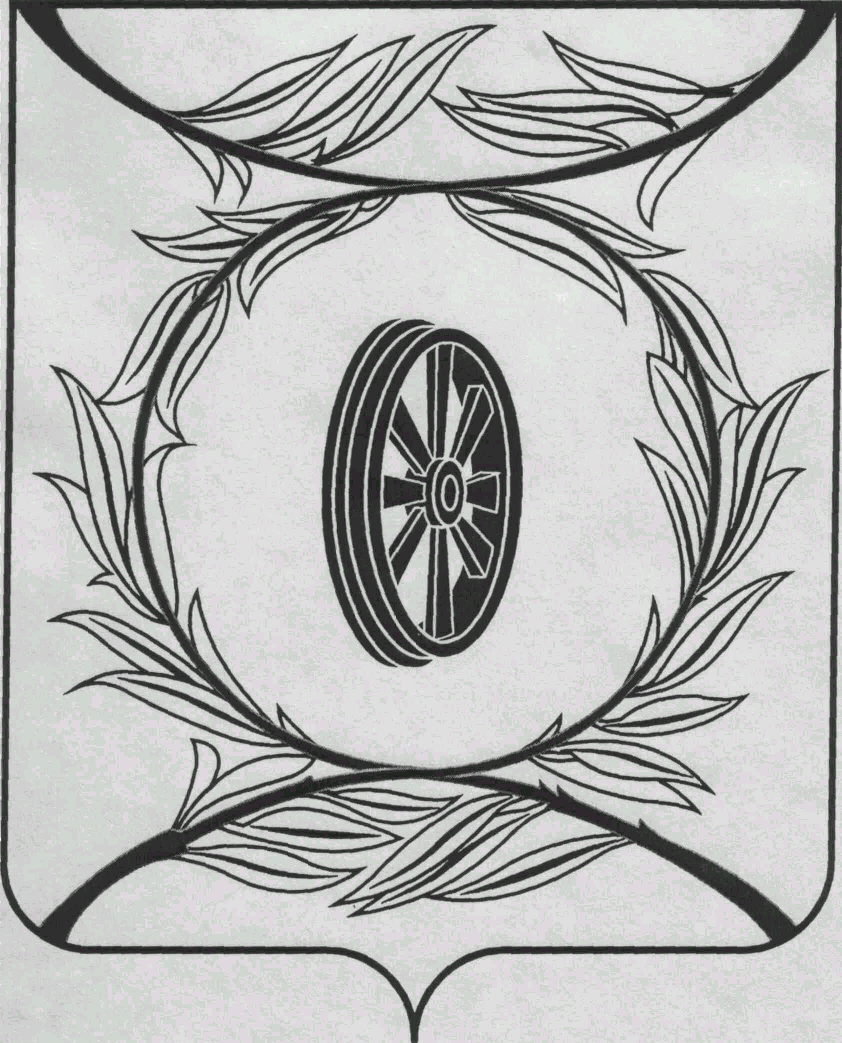 СОБРАНИЕ ДЕПУТАТОВКАРТАЛИНСКОГОМУНИЦИПАЛЬНОГО РАЙОНА457351, Челябинская областьгород Карталы, улица Ленина, 1телефон/факс : (835133)  2-20-57телефон : (835133) 2-28-90от ____ января 2014  года №_____Главам сельских поселений